<< Title of the Seminar >>A Seminar Report Submitted toJAWAHARLAL NEHRU TECHNOLOGICAL UNIVERSITY HYDERABADIn partial fulfilment of the requirement For the award of the degree of BACHELOR OF PHARMACYBy<< Name of the Student >>(HT.No: XXXXXX)Under the guidance of << Guide name>><Designation>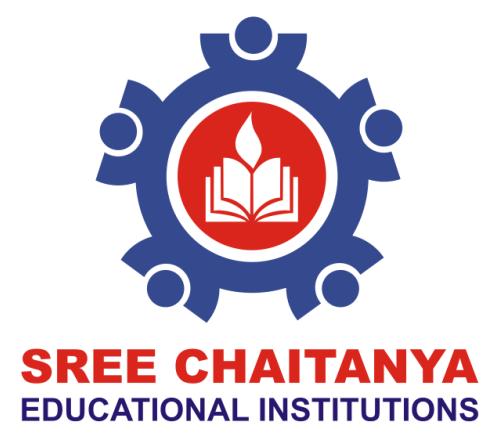 SREE CHAITANYA INSTITUTE OF PHARMACEUTICAL SCIENCES(Affiliated to JNTUH, )THIMMAPOOR, KARIMNAGAR, AP-505 527.20XX---20XXSREE CHAITANYA INSTITUTE OF PHARMACEUTICAL SCIENCESKARIMNAGAR-505 527[CERTIFICATEThis is to certify that the seminar report entitled “SEMINAR TITLE” is being submitted by << Students name>>bearing a Hall ticket no << HT.No>> in partial fulfillment of the requirements for the award of the Degree of Bachelor of Pharmacy, to the Sree Chaitanya Institute of Pharmaceutical Sciences, Karimnagar. Guide		                                                                                               Head of the DepartmentXXXXXXXXXX                                                                                             XXXXXXXXXXX,Designation,                                                                                                         DesignationSree Chaitanya Institute of                                                                               Sree Chaitanya Institute ofPharmaceutical Sciences                                                                                  Pharmaceutical SciencesPrincipalSree Chaitanya InstituteOf Pharmaceutical Sciences